РОССИЙСКАЯ ФЕДЕРАЦИЯИвановская область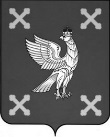 Администрация Шуйского муниципального районаПОСТАНОВЛЕНИЕот 29.06.2016 № 322-п                          г.  ШуяО принятии расходного обязательства Шуйского муниципального района на подготовку документации, наличие которой предусмотрено частью 3 статьи 42.6 Федерального закона от 24.07.2007 № 221-ФЗ «О государственном кадастре недвижимости»    В соответствии с Бюджетным кодексом Российской Федерации, Земельным кодексом Российской Федерации, Федеральным законом от 06.10.2003 № 131-ФЗ «Об общих принципах организации местного самоуправления в Российской Федерации», Федеральным законом от 24.07.2007 № 221-ФЗ «О государственном кадастре недвижимости», в целях реализации на территории Ивановской области мероприятия «Проведение комплексных кадастровых работ» федеральной целевой программы «Развитие единой государственной системы регистрации прав и кадастрового учета недвижимости (2014-2019 годы)», утвержденной постановлением Правительства Российской Федерации от 10.10.2013 №903, Администрация Шуйского муниципального района постановляет:Принять расходное обязательство на подготовку документации, наличие которой предусмотрено частью 3 статьи 42.6 Федерального закона от 24.07.2007 № 221-ФЗ «О государственном кадастре недвижимости».Главным распорядителем бюджетных средств определить Администрацию Шуйского муниципального района.Контроль за исполнением настоящего постановления возложить на заместителя главы администрации, начальника комитета по управлению имуществом и муниципальным заказам Николаенко В.В.Настоящее постановление вступает в силу с момента подписания.         Глава Шуйского муниципального района                       С.А. Бабанов